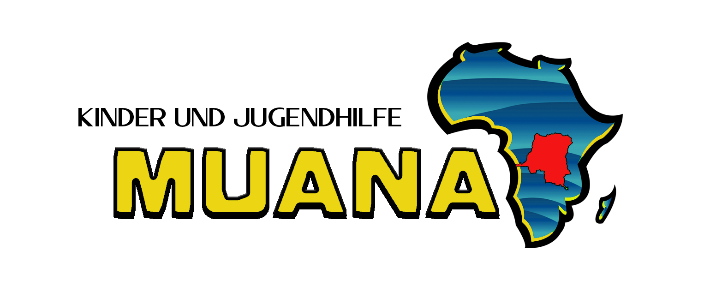 AufnahmeantragIch möchte gerne Mitglied werden und zahle……………………………Euro Jahresbeitrag.(Mindestbeitrag  60 Euro/Jahr für Erwachsene, Jugendliche <18 J. frei)Name:………………………………….Vorname:……………………………..Straße:……………………………………………………………………………PLZ:…………………Stadt:……………………………………………………..e-mail:…………………………………………………………………………….Datum:………………………….Unterschrift:………………………………….Bei Minderjährigen Unterschrift der gesetzlichen Vertreter:Name …………………………   Name ……………………………………….…………………………………………………………………………………….Ich erteile Ihnen hiermit ab dem ……………………….bis auf Widerruf dieEinzugsermächtigung zur Abbuchung des von mir an MUANA zu entrichtenden Jahresbeitrags von meinem KontoIBAN    DE ..……………………………………………………………………Bankinstitut……………………………………………………………………Datum…………………………………… Unterschrift…………………………zu senden an:                                               MUANA e. V.                                                                     Henri-Dunant-Str.  14                                                                    53879  EUISKIRCHEN